Πρόσκληση εκδήλωσης ενδιαφέροντος για προγραμματιζόμενη μονοήμερη  εκδρομή του  Γενικού Λυκείου Στυλίδας  στην Παύλιανη Ν Φθιώτιδας  Το ΓΕΛ Στυλίδας δέχεται οικονομικές προσφορές από ταξιδιωτικά γραφεία για την πραγματοποίηση μονοήμερης εκπαιδευτικής επίσκεψης μαθητών/τριών του σχολείου μας  στην Παύλιανη Ν Φθιώτιδας  Προορισμός: Παύλιανη Ν Φθιώτιδας   .
Διάρκεια: μία ημέρα
Μεταφορικό μέσο: Λεωφορείο
Ημερ. Αναχώρησης: Πέμπτη 12/03/2020 (αναχώρηση 08:30 πμ από το σχολείο, επιστροφή στη Στυλίδα 16:00μμ)
Αριθμός Μαθητών: 134
Συνοδοί: 16Το δρομολόγιο της εκδρομής θα είναι :Αναχώρηση από το ΓΕΛ Στυλίδας και μετάβαση στην Παύλιανη Ν Φθιώτιδας, όμως κατά την επιστροφή το λεωφορείο θα κάνει στάση στις παρακάτω περιοχές : Αυλάκι , Αγ Μαρίνα ,Πλατεία Στυλίδας , Μελίσσια Στυλίδας , Καραβόμυλο, Αχινό, Ράχες παραλία .
Στην προσφορά θα πρέπει να αναφέρεται:
1) Ασφάλιση Ευθύνης Διοργανωτή, σύμφωνα με την κείμενη νομοθεσία.
2) Πρόσθετη ατομική ασφάλιση, που καλύπτει τα έξοδα σε περίπτωση ατυχήματος ή ασθενείας για κάθε εκδρομέα.
3) Φ.Π.Α.
4) Υπεύθυνη Δήλωση, ότι το ταξιδιωτικό γραφείο διαθέτει ειδικό σήμα λειτουργίας το οποίο βρίσκεται σε ισχύ.
5) Προσφορά συνολικού κόστους της εκδρομής.
Οι οικονομικές προσφορές πρέπει να παραδοθούν στο ΓΕΛ Στυλίδας, Τέρμα 25ης Μάρτιου , αυτοπροσώπως ή ταχυδρομικώς, το αργότερο μέχρι και την Τετάρτη  04 Μαρτίου 2020 και ώρα 12:00, σε κλειστό φάκελο με επισυναπτόμενα τα απαραίτητα δικαιολογητικά σε πρωτότυπη μορφή, και όχι με τηλεομοιοτυπία ή μέσω ηλεκτρονικού ταχυδρομείου. Επιπλέον, σύμφωνα με την παρ. 3α, αρ.1 της υπ’ αριθμ. 15408/2012 (Β΄ 2991) κοινής Υπουργικής Απόφασης: «όπου στην κείμενη νομοθεσία αναφέρεται η άδεια λειτουργίας τουριστικού γραφείου ή το Ειδικό Σήμα Λειτουργίας του άρθρου 3 του Ν. 2160/1993, νοείται στο εξής η βεβαίωση συνδρομής των νόμιμων προϋποθέσεων της παραγράφου 1 του παρόντος άρθρου».α) το υπ’ αρ.πρ. 42243/Δ213-3-2015 εγγράφου του Υ.ΠΟ.ΠΑΙ.Θ καιβ) την  Υ.Α με αρ. πρ .129287/Γ2/10-11-2011 (Β’2769)Στην προσφορά να αναφέρεται η συνολική τιμή της εκδρομής  και το κόστος ανά μαθητή περιλαμβανομένων μεταφοράς και μετακινήσεων σε όλους τους προορισμούς που αναγράφονται στο πρόγραμμα της εκδρομής όσο και στα αξιοθέατα της πόλης  με Φ.Π.ΑΑπαιτείται Ασφάλιση Ευθύνης του διοργανωτή σύμφωνα με την κείμενη νομοθεσία και επίσης πρόσθετη ασφάλιση που καλύπτει τα έξοδα σε περίπτωση ατυχήματος ή ασθένειας.Η αξιολόγηση και επιλογή της πλέον συμφέρουσας προσφοράς θα γίνει από επιτροπή αποτελούμενη από τον Διευθυντή  του σχολείου, τους συνοδούς καθηγητές, εκπρόσωπο των γονέων-κηδεμόνων και εκπρόσωπο του δεκαπενταμελούς συμβουλίου των μαθητών.Με κάθε προσφορά πρέπει να κατατίθεται από το ταξιδιωτικό-τουριστικό γραφείο απαραιτήτως και υπεύθυνη δήλωση ότι το γραφείο αυτό διαθέτει ειδικό σήμα λειτουργίας το οποίο βρίσκεται σε ισχύ.Η αξιολόγηση και επιλογή της πλέον συμφέρουσας προσφοράς θα γίνει την Πέμπτη    05/03/2020 και ώρα 11:00.                                                                                                     Ο ΔιευθυντήςΜπαλταδούρος Σεραφείμ                                                                                                              Μαθηματικός     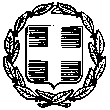 ΕΛΛΗΝΙΚΗ  ΔΗΜΟΚΡΑΤΙΑΥΠΟΥΡΓΕΙΟ ΠΑΙΔΕΙΑΣ ΚΑΙ ΘΡΗΣΚΕΥΜΑΤΩΝ ΠΕΡΙΦ. Δ/ΝΣΗ Π/ΘΜΙΑΣ & Δ/ΘΜΙΑΣΕΚΠ/ΣΗΣ ΣΤΕΡ. ΕΛΛΑΔΑΣΔ/ΝΣΗ Δ/ΘΜΙΑΣ ΕΚΠ/ΣΗΣ ΦΘΙΩΤΙΔΑΣΓΕΝΙΚΟ ΛΥΚΕΙΟ ΣΤΥΛΙΔΑΣΤαχ. Δ/νση :  	Τέρμα 25ης Μαρτίου           		 Στυλίδα  35300	Πληροφ.     : 	Μπαλταδούρος ΣεραφείμΤηλέφωνο  : 	22380 - 22340	Fax    	      :	22380 - 24683e-mail	      : 	mail@lyk-stylid.fth.sch.grΣτυλίδα  27-02-2020Αρ.πρωτ.  